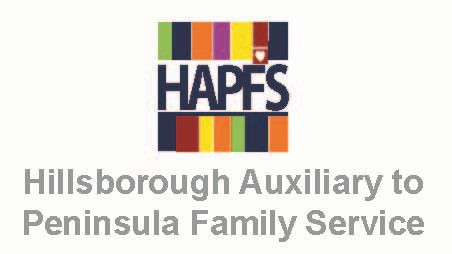 Declaration of Membership Status 2023-2024We are so excited you are renewing your membership in HAPFS!  As per the Bylaws of the Hillsborough Auxiliary to Peninsula Family Service, all members must declare their status. Please complete the following:●	Mark the appropriate category. Dues checks are payable to “HAPFS”●	Mail form and dues directly to HAPFS P.O. Box 2086, Burlingame, CA 94011●	Dues paid online will incur a convenience fee to cover credit card fees1. __________	Active - $380Commit to attend a minimum of 5 meetings; pay annual dues; purchase 1 ticket to the annual fundraiser; participate in group fundraising, and all other activities.2. __________	Advisory - $380Must have 5 years as active member in good standing, including provisional year.Commit to attend a minimum of 2 meetings; pay annual dues; purchase 1 ticket to the annual fundraiser.3a. __________	Annual Sustainer - $553b. __________	Lifetime Sustainer - $520 (Not Retroactive)Must have 6 years as an active, or 5 years as an active and 1 year as an advisory member in good standing, excluding LOA status year/including provisional year. Commit to pay annual dues or lifetime dues; participate in Auxiliary’s activities; is included in and receives invitations to all Auxiliary and PFS events; receives monthly newsletters; access to membership portal on the hapfs.org website.4. __________	ResignNo longer interested in membership role or news of the Auxiliary. Does not receive newsletters and access to membership portal on website or invitations for any Auxiliary or PFS events.   If your contact information has changed, please update below.Name:  	Address:  	Home Phone:  	Cell 	Email:  	Spouse’s Name (if applicable):  	_Signature:  	 Mail form and check to:  		Hillsborough Auxiliary to Peninsula Family Service				Attn: Wendy Liau				PO Box 2086				Burlingame, CA 94011   Tax ID:  94-6127204Official use:Received by:	Date:					Check #: